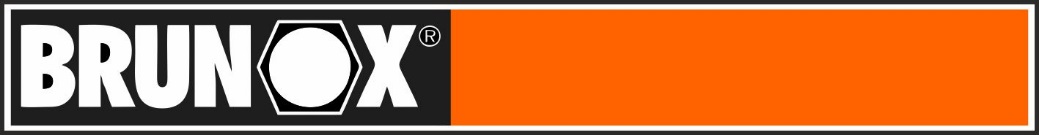 IX 100Высокотехнологичная защита от коррозии - ГЕРМЕТИКОписание продукта:	BRUNOX® IX 100 - это высококачественный антикоррозионный герметик для металлических изделий и транспорта. Он обеспечивает чрезвычайно длительный защитный эффект,  когда нет желания применять хромирование / гальванизацию.Эффект:	BRUNOX® IX 100 образует компактную восковую защитную пленку, которая не становится хрупкой и устойчиво защищает от большинства воздействий окружающей среды. Идеальный высококачественный герметик защищает даже от прямых погодных воздействий, от атмосферы дымовых газов и соленой воды.Область применения:	BRUNOX® IX 100 используется в качестве высокотехнологичного антикоррозионного покрытия для длительной полной защиты, особенно для обслуживания работающих зимой транспортных средств, продукции, которые экспортируются морем (открытые контейнеры), или не используются в течение многих лет.Защита от коррозии: в зависимости от применения до 5 лет.Применение:	BRUNOX® IX 100 равномерно наносится на сухую поверхность*, при необходимости, несколькими слоями, распылителем, кистью, безвоздушным или пневматическим пистолетом. Обрабатываемые детали также можно покрывать окунанием.* Если поверхность слегка влажная, мы рекомендуем предварительно обработать ее с помощью BRUNOX® Turbo-Spray®.Распылить продукт во все щели и на углы, для того чтобы исключить наличие влаги, и любая попадающая вода будет просто скатываться. Затем с помощью ткани вытереть слой BRUNOX® Turbo- Spray® и нанести BRUNOX® IX 100.Толщина нанесенного слоя должна составлять не менее 20 мкм. Наилучшая защита от коррозии достигается при толщине сухой пленки около 50 мкм.BRUNOX® IX 100 можно удалить после успешной защиты с помощью уайт-спирита, очищающего растворителя или с помощью очистителя высокого давления и раствора поверхностно-активного вещества.Объемы тары:	Спрэй аэрозоль: 300 млКанистра: 5 лТехнические данные:	Внешний вид: 	оливковый коричневый, тиксотропныйПлотность (при 20 °C):	Аэрозоль:		0,89 ± 0,04 г/cм3
Основной объем:	0,93 ± 0,04 г/cм3Динамическая вязкость	Аэрозоль = 48 мПа,(при 20 °C): 	Объем = 480 мПа,Температура возгорания: 	Аэрозоль:		< 0 °CОсновной объем:	51 °CПластичность: 	приблизит. 40 – 16 м2/л, (25 – 50 мкм)Консистенция: 	сухая, контактная, восковая пленкаВремя высыхания:	- сухая поверхность через 1-2 часа (остается мягким в течение более длительного времени)отвердевание через 12 часов (проверяется ощупыванием)IX 100Высокотехнологичная защита от коррозии - ГЕРМЕТИКBRUNOX AG, Tunnelstrasse 6, CH – 8732 Neuhaus/SG,BRUNOX Korrosionsschutz GmbH, Postfach 100127, DE – 85001 IngolstadtИнформация, содержащаяся в этой публикации, основана на наших текущих знаниях и опыте. Здесь не обойтись без обработки данных собственного тестирования из-за многих факторов, которые могут повлиять на использование и применение нашего продукта. Никакая часть данной публикации не может использоваться электронным способом, механическим способом или быть скопирована, воспроизведена, передана или сохранена, без предварительного разрешения BRUNOX AG / GmbH. Этот технический паспорт и его содержимое («информация») являются собственностью компании BRUNOX AG / GmbH. Лицензии не предоставляются; эта информация предназначена исключительно для информационных целей в связи с соответствующим продуктом. Права интеллектуальной собственности принадлежат BRUNOX AG / GmbH. Информация может быть изменена без уведомления и заменяет все ранее предоставленные технические паспорта. BRUNOX AG / GmbH не несет никакой ответственности за правильность или полноту и не несет никакой ответственности за любой материальный или нематериальный ущерб, вызванный использованием или неиспользованием представленной информации, или использованием неправильной или неполной информации. Обработчики должны самостоятельно проверить информацию и продукты для своих целей. Они не должны делать никаких предположений относительно потребительских свойств на основании включенной или исключенной информации. Ответственность за утрату или повреждение в результате любого применения информации для принятия решения или ее использования (включая ответственность в результате небрежности или в случаях, когда BRUNOX AG / GmbH знала о возможности причинения ущерба). Ответственность BRUNOX AG / GmbH остается неизменной в случае смерти или телесного повреждения в результате небрежности.BRUNOX® является торговой маркой BRUNOX AG Швейцария